2023 Australia Holidays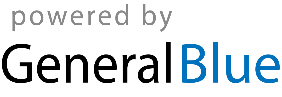 Australia 2023 CalendarAustralia 2023 CalendarAustralia 2023 CalendarAustralia 2023 CalendarAustralia 2023 CalendarAustralia 2023 CalendarAustralia 2023 CalendarAustralia 2023 CalendarAustralia 2023 CalendarAustralia 2023 CalendarAustralia 2023 CalendarAustralia 2023 CalendarAustralia 2023 CalendarAustralia 2023 CalendarAustralia 2023 CalendarAustralia 2023 CalendarAustralia 2023 CalendarAustralia 2023 CalendarAustralia 2023 CalendarAustralia 2023 CalendarAustralia 2023 CalendarAustralia 2023 CalendarAustralia 2023 CalendarJanuaryJanuaryJanuaryJanuaryJanuaryJanuaryJanuaryFebruaryFebruaryFebruaryFebruaryFebruaryFebruaryFebruaryMarchMarchMarchMarchMarchMarchMarchSuMoTuWeThFrSaSuMoTuWeThFrSaSuMoTuWeThFrSa123456712341234891011121314567891011567891011151617181920211213141516171812131415161718222324252627281920212223242519202122232425293031262728262728293031AprilAprilAprilAprilAprilAprilAprilMayMayMayMayMayMayMayJuneJuneJuneJuneJuneJuneJuneSuMoTuWeThFrSaSuMoTuWeThFrSaSuMoTuWeThFrSa11234561232345678789101112134567891091011121314151415161718192011121314151617161718192021222122232425262718192021222324232425262728292829303125262728293030JulyJulyJulyJulyJulyJulyJulyAugustAugustAugustAugustAugustAugustAugustSeptemberSeptemberSeptemberSeptemberSeptemberSeptemberSeptemberSuMoTuWeThFrSaSuMoTuWeThFrSaSuMoTuWeThFrSa1123451223456786789101112345678991011121314151314151617181910111213141516161718192021222021222324252617181920212223232425262728292728293031242526272829303031OctoberOctoberOctoberOctoberOctoberOctoberOctoberNovemberNovemberNovemberNovemberNovemberNovemberNovemberDecemberDecemberDecemberDecemberDecemberDecemberDecemberSuMoTuWeThFrSaSuMoTuWeThFrSaSuMoTuWeThFrSa1234567123412891011121314567891011345678915161718192021121314151617181011121314151622232425262728192021222324251718192021222329303126272829302425262728293031Jan 1	New Year’s DayJan 2	New Year’s DayJan 26	Australia DayApr 7	Good FridayApr 8	Easter SaturdayApr 9	Easter SundayApr 10	Easter MondayApr 25	Anzac DayMay 14	Mother’s DaySep 3	Father’s DayDec 25	Christmas DayDec 26	Boxing Day